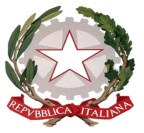 ISTITUTO DI ISTRUZIONE SUPERIORE STATALE “ ROSINA  SALVO “- TRAPANISede: Via Marinella, 1 – 91100 TRAPANI – Tel 0923 22386 – Fax:0923 23505 -E-mail (PEC):tpis031005@pec.istruzione.it – E-mail (PEO):tpis031005@istruzione.itCodice meccanografico: TPIS031005 – C.F. 93072110815 - sito internet www.rosinasalvo.itLiceo Statale “Rosina Salvo”                                      					Liceo Artistico Statale “M.Buonarroti”Via Marinella, 1- 91100 Trapani							Via del Melograno, 1 – 91100 TRAPANITel. 0923 22386 – Fax:0923 23505						Tel. 0923 26763 Fax: 0923 544034Codice Meccanografico:TPPM03101L						Codice Meccanografico:TPSL03101C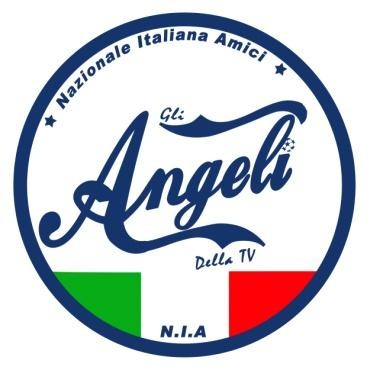 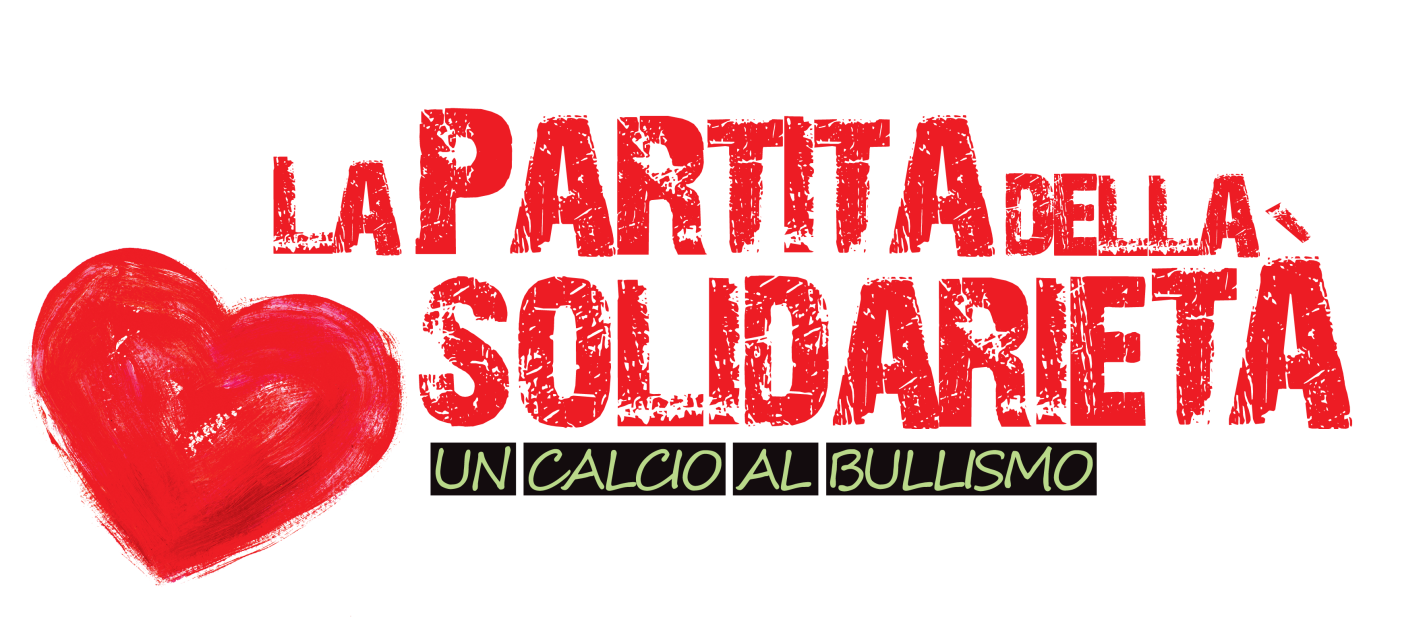 Trapani 08 Febbraio 2017 – Stadio Provinciale Trapani ore 10,00____________________________________________________________________Oggetto: Evento “La partita della Solidarietà. Un calcio al Bullismo” Trapani - 08 febbraio 2017 – Stadio Polisportivo Provinciale Nel quadro delle attività intraprese per il contrasto al bullismo e al cyberbullismo, si porta a conoscenza che il giorno 08 febbraio 2017 alle ore 10,00 si svolgerà a Trapani presso lo Stadio Provinciale, la Prima Edizione della Partita della Solidarietà,  (Giornata contro il “bullismo”) fenomeno assai presente nel mondo scolastico.L’iniziativa è stata condivisa dal Dirigente dell’Ufficio Scolastico Territoriale di Trapani che promuove il progetto invitando tutti i Dirigenti Scolastici a far partecipare i propri alunni alla giornata dedicata alla prevenzione contro il “Bullismo”.La manifestazione si celebrerà attraverso lo svolgimento di una partita di calcio con la partecipazione della Nazionale Italiana Amici di Canale 5 di Maria De Filippi, che sfiderà una delegazione di studenti degli Istituti Scolastici della Provincia di Trapani con una delegazione di calciatori del Trapani Calcio, insieme alla Pallacanestro Trapani.A seguire, dopo la partita andrà in scena uno Show Musicale denominato “I MIGLIORI ANNI CON AMICI” durante il quale si esibiranno cantanti e ballerini del famoso programma di Amici curato da Maria De Filippi.Parte dell’incasso sarà devoluto a sostegno di una campagna di sensibilizzazione contro il “BULLISMO” attraverso degli stage formativi che verranno realizzati presso gli Istituti della Provincia di Trapani.La Partita della Solidarietà "Un Calcio al Bullismo" in collaborazione con il Trapani Calcio e la Pallacanestro Trapani da il via all'iniziativa #PartecipaeVinci.
Tutti  gli studenti che hanno acquistato il ticket di ingresso per la partita della solidarietà, facendo una foto del proprio biglietto con numero di serie visibile e condividendolo sia sulla nostra bacheca @uncalcioalbullismotrapani che sul proprio diario Facebook potranno partecipare al sorteggio per assistere gratuitamente ad una partita del Trapani Calcio e della Pallacanestro Trapani.
I vincitori saranno comunicati sulla pagina #PartecipaeVinci.In qualità di spettatori parteciperanno all’evento più di 300 alunni del nostro Istituto, accompagnati dai docenti in elenco.Gli alunni, muniti di autorizzazione dei genitori, raggiungeranno autonomamente lo Stadio Provinciale e lì incontreranno gli insegnanti accompagnatori che prenderanno le presenze. Alla fine della partita gli alunni saranno licenziati.Gli alunni che faranno parte della squadra che sfiderà la Nazionale Italiana Amici di Canale 5 di Maria De Filippi, dovranno recarsi autonomamente allo Stadio Provinciale alle ore 8,45, Ingresso lato Spogliatoi.Si riportano qui di seguito i nominativi degli alunni selezionati:1^M: Aleci, 2^F: Fontana 2^G: Rizzo 2^L: Alagna, Burgarella, 3^D: Gabriele 3^H: Rao 3^I:Modica, Rinaudo 3^N: Tranchida  4^H: Farace 4^I: Vivona  5^G: Poma. 5^I: Cassisa , Cortis, Grimaudo,Trapani 06/02/2017                                                                                                        IL DIRIGENTE SCOLASTICO                                                                                                                        Prof.ssa Giuseppina Messina Firma autografa sostituita a mezzo stampa, ai sensi dell’Art. 3, comma 2, del D. Lgs. n. 39/93 DOCENTI ACCOMPAGNATORILA LUCE  S. e SAMANNA’:  1^F (18)+3^D (7)ARRIGO.:  3^A (16)+1^H (11)CARDELLA: 1^G (20)+2^H (13)CERNIGLIARO: 1^E (13)+5^E (7)CULCASI: 5^B (19)+4^H (6)BASILE: 4^B (23) RESTUCCIA: 3^G (15)+5^G (9) VULTAGGIO S.: 3^O (11)+4^D (11)RICEVUTO: 2^D (9)+2^F (10)CUCCIARRE’: 1^M (11)+2^L(17)MALTESE: 1^N (18)+2^N(11)LO CASTRO: 3^N (10)+4^N(14)RALLO: 5^N (8)+4^I(10)